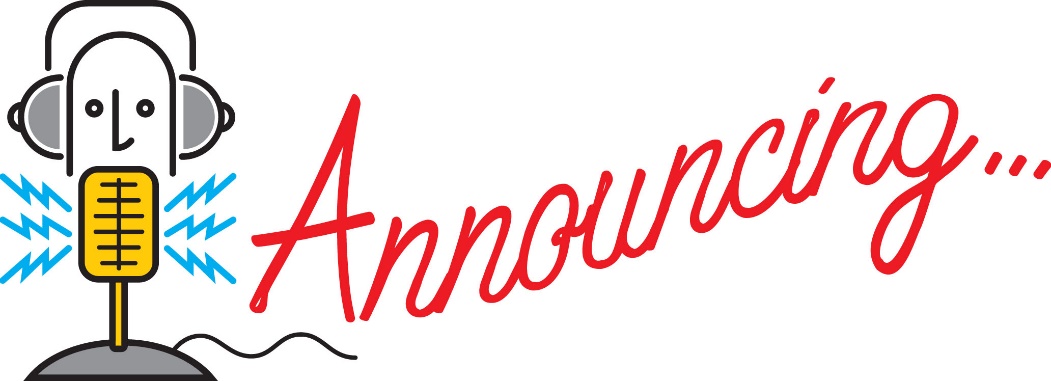 THE ROBERT KIRK MEMORIAL SCHOLARSHIPThe Mount Pleasant Home Protection Society also known as” MPHPS” was established in February of 1922 by Mr. Robert Kirk. He was the proprietor of several acres of land of which he donated one acre to plant cotton near Mount Pleasant CME Church in Knoxville, Greene County, Alabama. During this era, there were little or no mortuaries in rural areas that would take care of the deceased for people of color. Without mortuary, they had little or no means to embalm or preserve the bodies. There were no coffins to place the deceased. Their bodies were often times placed in a hole dug in the ground. The society was created in response to the immediate need for a respectful and honorable site for the burial and final resting place for their loved ones. Upon the sale of the cotton crops, materials were purchased to construct boxes for those deceased.Aims – The principal aim of this scholarship program is to offer financial support to any student enrolled or accepted in a post-secondary academic institution to include online programs. Scholarship Award Amount – The total distribution of this scholarship for the 2024- 2025 academic year is for the amount of $1000.00 to be given in two payments of $500 in fall (August); $500 in winter (January).Scholarship Requirements – The applicant must meet these requirements and submit the following: Grade Point Average (GPA) of 2.0 or greater from their respective institution and maintain at least a 3.0 GPA for the renewable award in the second year, be a resident of Greene, Hale, Pickens, or Tuscaloosa County, 1 – 2 letters of recommendations, a typed essay of at least 250 word and no more than 500 words, official copy of high school or college transcript with an official seal, copy of the college acceptance letter, and a completed Robert Kirk Memorial Scholarship application. How To Apply – The application is included with this flyer, and can be found on the Mount Pleasant Home Protection Society’s website – Mount Pleasant Home Protection Society Scholarship. The application with all supporting documents must be received by June 2, 2024. The applicant will be notified on July 1, 2024 and the award letter sent on July 8, 2024.